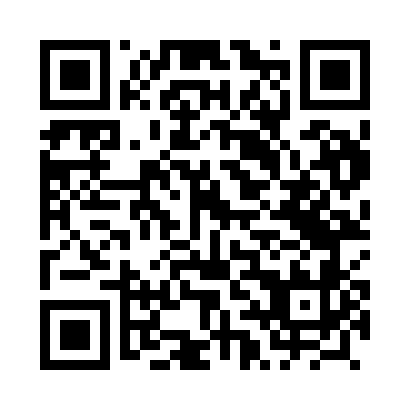 Prayer times for Dziecielec, PolandWed 1 May 2024 - Fri 31 May 2024High Latitude Method: Angle Based RulePrayer Calculation Method: Muslim World LeagueAsar Calculation Method: HanafiPrayer times provided by https://www.salahtimes.comDateDayFajrSunriseDhuhrAsrMaghribIsha1Wed2:315:0912:455:568:2310:522Thu2:305:0712:455:578:2410:533Fri2:295:0512:455:588:2610:534Sat2:295:0312:455:598:2810:545Sun2:285:0112:456:018:3010:556Mon2:274:5912:456:028:3210:567Tue2:264:5712:456:038:3410:568Wed2:254:5512:456:048:3510:579Thu2:244:5312:456:058:3710:5810Fri2:244:5112:456:068:3910:5911Sat2:234:4912:456:078:4110:5912Sun2:224:4812:456:088:4311:0013Mon2:214:4612:456:098:4411:0114Tue2:214:4412:456:108:4611:0215Wed2:204:4212:456:118:4811:0216Thu2:194:4112:456:128:5011:0317Fri2:194:3912:456:138:5111:0418Sat2:184:3812:456:148:5311:0519Sun2:184:3612:456:158:5511:0520Mon2:174:3412:456:168:5611:0621Tue2:164:3312:456:178:5811:0722Wed2:164:3212:456:188:5911:0723Thu2:154:3012:456:199:0111:0824Fri2:154:2912:456:199:0211:0925Sat2:144:2712:456:209:0411:1026Sun2:144:2612:456:219:0511:1027Mon2:144:2512:466:229:0711:1128Tue2:134:2412:466:239:0811:1229Wed2:134:2312:466:249:1011:1230Thu2:124:2212:466:249:1111:1331Fri2:124:2112:466:259:1211:14